(right click and save logo as picture)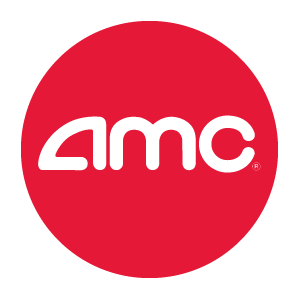 The cinemas are calling your name with up to 25% off on tickets from AMC Theatres. Sign in to your member site and save!